ГРУППА 1КДКуратор: Бугрова Жанна Ивановна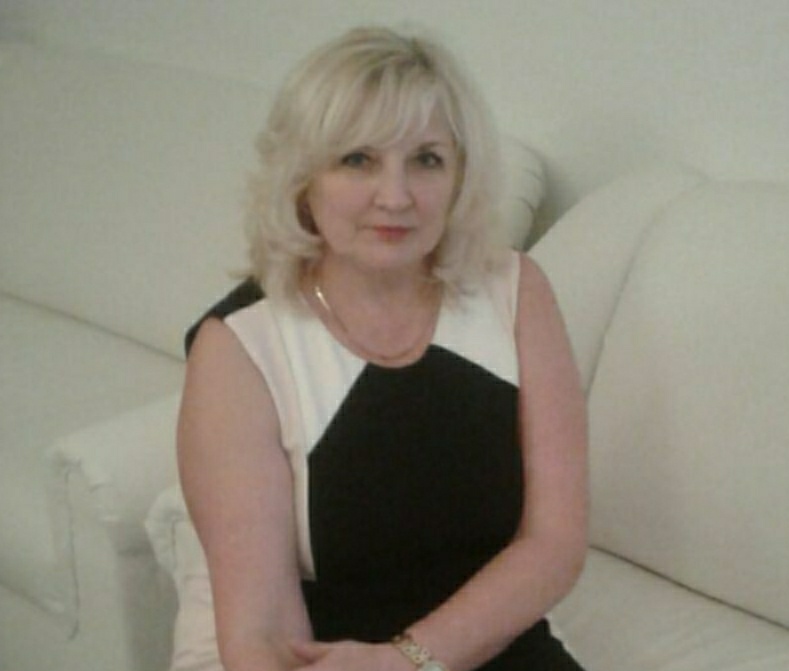 Староста: Нефёдова Виктория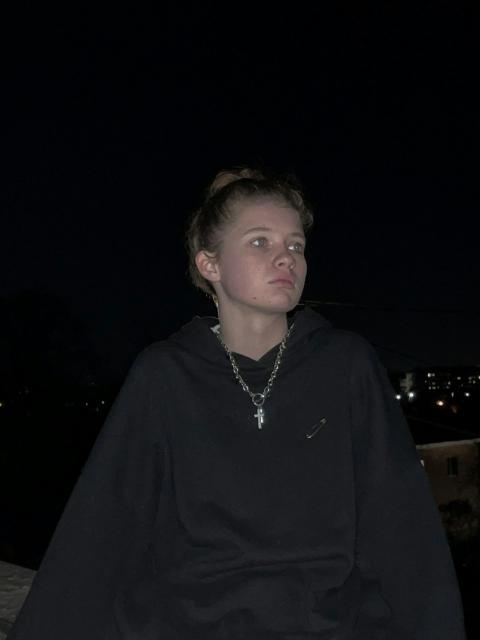 Заместитель Старосты: Астрашаб Елизавета 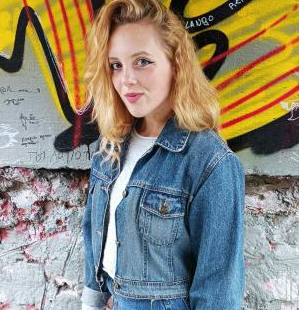 Профсоюзный организатор: Королёв Илья 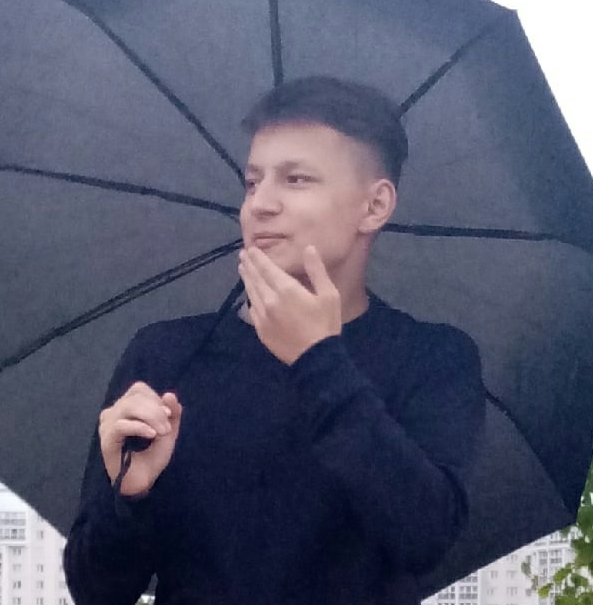 БРСМ: Станкевич Мария 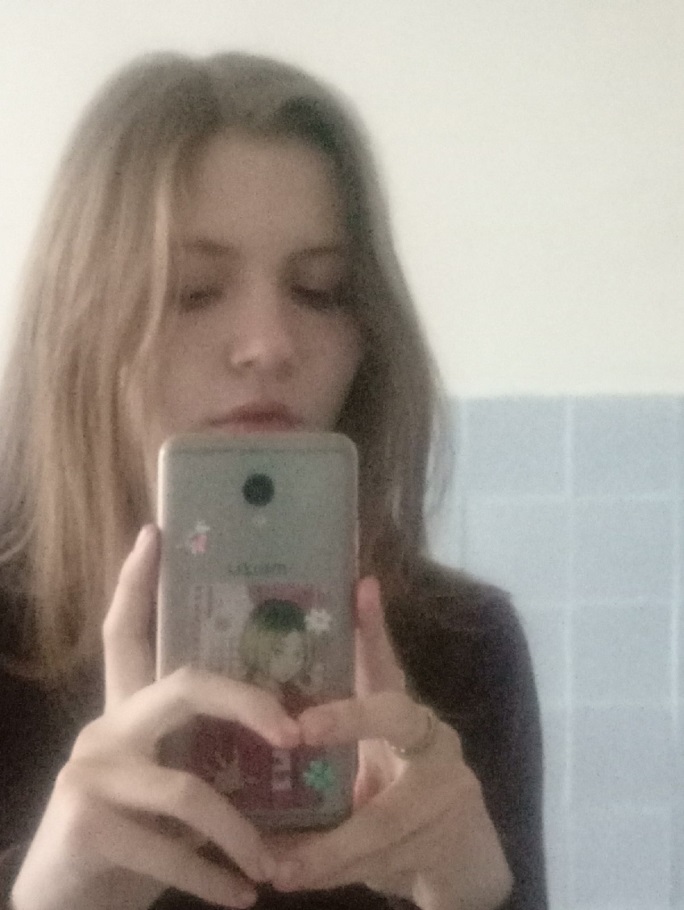 